Fryderyk Chopin urodził się w 1810 roku w …………………………………………… . Swoje dzieciństwo spędził w …………………………………, gdzie uczył się w ………………………………………… . Mały Fryderyk często wyjeżdżał na wakacje do ……………………………………………. . Poznał tam i pokochał polską muzykę ludową, której elementy można usłyszeć w wielu jego utworach. Mając 20 lat Chopin wyjechał do…………………………… , gdzie szybko zdobył uznanie jako kompozytor i pianista. W jego dorobku artystycznym znalazły się ……………………………………………………………………………. ……………………………………………………………………………………………… . Kompozytor zmarł w ………… roku. Został pochowany w Paryżu. Jego serce przewieziono do Polski i wmurowano w kościele św. Krzyża w …………………………… .Odszukaj w rzędach poziomych nazwy utworów, które tworzył Fryderyk Chopin, i otocz je pętlą. Z pozostałych liter czytanych kolejno utwórz hasło i zapisz je w wyznaczonym miejscu. Gdzie odbywa się Międzynarodowy Konkurs Pianistyczny im. Fryderyka Chopina?   Podkreśl prawidłową odpowiedź. 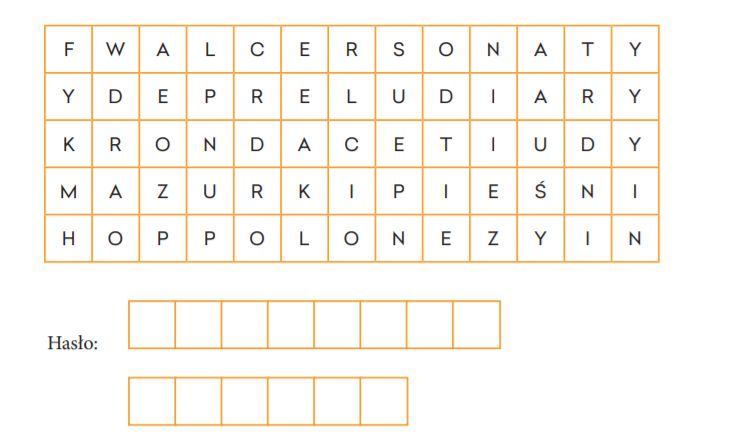 